MUSICAL INSTRUMENTS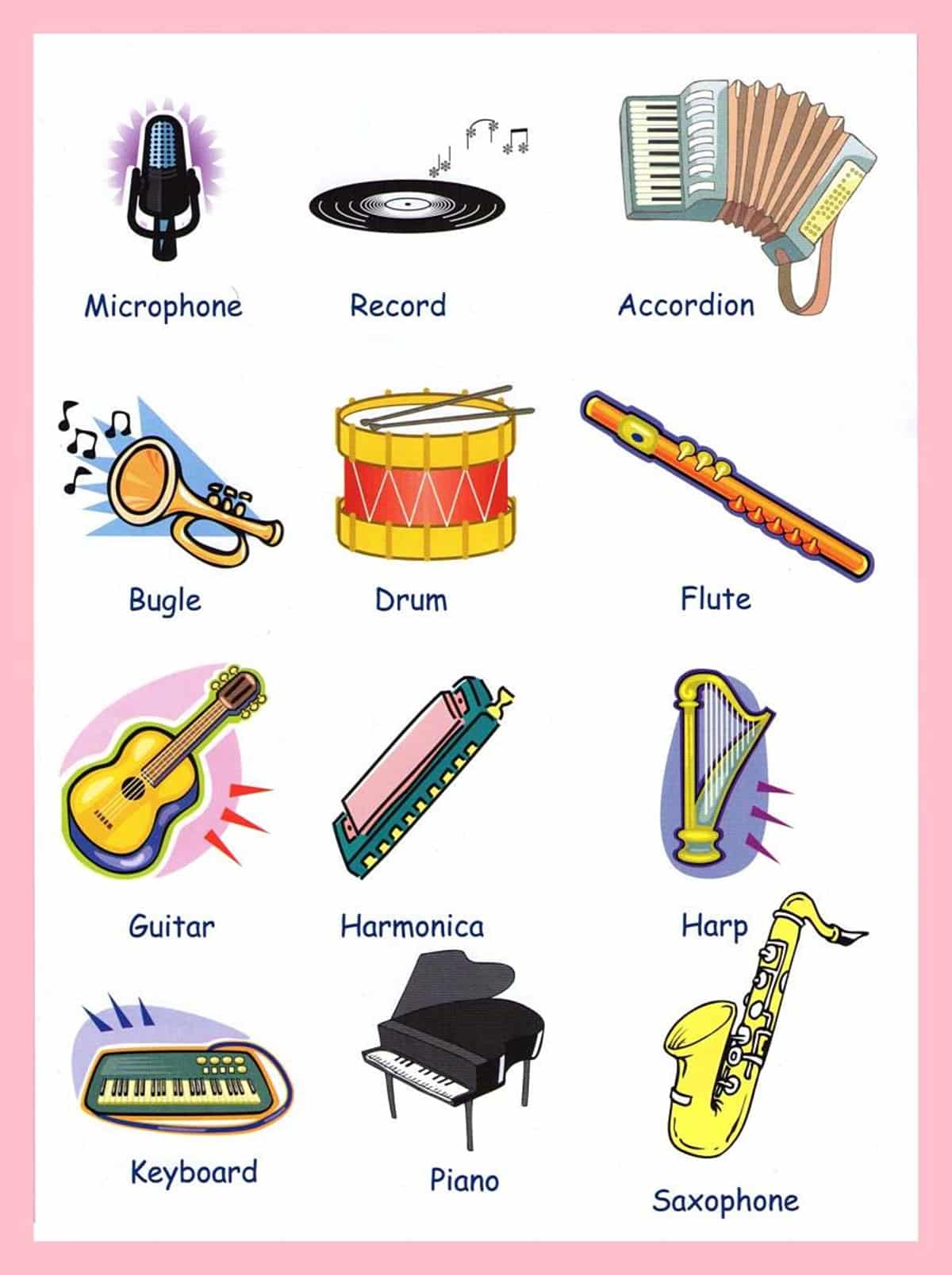 